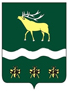 Российская Федерация Приморский крайЯковлевский муниципальный районМУНИЦИПАЛЬНЫЙ КОМИТЕТНОВОСЫСОЕВСКОГО СЕЛЬСКОГО ПОСЕЛЕНИЯРЕШЕНИЕ      01 апреля 2022 года                         с. Новосысоевка                                         № 55«О реализации объектов недвижимости, находящихся в муниципальной собственности Новосысоевского сельского поселения»Заслушав и обсудив информацию председателя муниципального комитета Лутченко А.В. о  реализации объектов недвижимости – земель сельхозназначения в Новосысоевском сельском поселении, руководствуясь Федеральными законами Российской Федерации от 06.10.2003 № 131-ФЗ «Об общих принципах организации местного самоуправления в Российской Федерации», от 21.12.2001 № 178-ФЗ «О приватизации государственного и муниципального имущества», Земельным кодексом Российской Федерации, статьей 47 Устава Новосысоевского сельского поселения, муниципальный комитет Новосысоевского сельского поселения,РЕШИЛ:               1. Реализовать  на открытом аукционе объект недвижимости по кадастровой стоимости (земельный участок), находящийся в муниципальной собственности Новосысоевского сельского поселения: - кадастровый номер участка 25:00:000000:216, площадь 3650941 квадратных метров,  категория земель: земли сельхозназначения, вид разрешенного использования: для сельскохозяйственного производства. Местоположение, почтовый адрес ориентира: Приморский край, Яковлевский район, с.Новосысоевка, ул. Советская.           2. Постановлением  администрации Новосысоевского сельского поселения назначить проведение открытого аукциона, определить состав аукционной комиссии.3.Настоящее решение подлежит размещению на официальном сайте администрации Новосысоевского сельского поселения.4.Настоящее решение вступает в силу со дня его принятия.ГлаваНовосысоевского сельского поселения                                            А.В. Лутченко